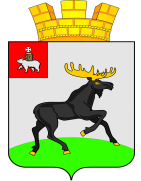 Р А С П О Р Я Ж Е Н И Е      АДМИНИСТРАЦИИ          ЧЕРДЫНСКОГО ГОРОДСКОГО ПОСЕЛЕНИЯ         ПЕРМСКОГО КРАЯВ соответствии с Федеральными законами Российской Федерации от 27 июля 2010 г. № 210-ФЗ «Об организации предоставления государственных и муниципальных услуг», от 02 мая 2006 г. № 59-ФЗ «О порядке рассмотрения обращений граждан Российской Федерации»:1. Утвердить график приема граждан по личным вопросам главой администрации Чердынского городского поселения (далее – глава администрации).Вторник, четверг – с 10.00 до 12.30 часа.2. Прием граждан осуществлять в рабочем порядке очередности по письменным и устным обращениям в соответствии с утвержденным графиком приема граждан.3. Запись граждан на личный прием к главе администрации, осуществляет секретарь администрации Чердынского городского поселения.4. Признать утратившим силу распоряжение городского управляющего Чердынской городской Управы от 01декабря 2008 г. № 63-р «Об утверждении графика приема граждан».5. Опубликовать настоящее распоряжение в информационном бюллетене «Чердынский вестник», разместить на официальном сайте Чердынского городского поселения в информационно-телекоммуникационной сети «Интернет» и на информационном стенде в администрации Чердынского городского поселения.6. Контроль исполнения распоряжения оставляю за собой.Глава администрации                                                                                         А.Л.Брандт                       